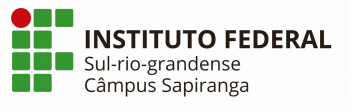 Ações de Permanência e Êxito Relatório do ano 2022Equipe responsávelDireção: Marta Helena Blank TessmannChefia Departamento Ensino, Pesquisa e Extensão: Thais Burlani NevesCoordenadoria Pesquisa e Extensão: Ronise Ferreira dos SantosPedagoga - supervisora: Marja Leão BracciniTécnico em Assuntos Educacionais: Juliano de Leon Viero MarquesPsicóloga: Chaianne JirkowskiAssistente Social: Katiusse Içara AlvesCoordenação do Curso Técnico Integrado em Eletromecânica: Angelica NeuscharankCoordenação do Curso Técnico Integrado Informática: Rafael Bohrer AvilaCoordenação do Curso Subsequente em Eletroeletrônica: Eduardo Schmidt Fernandes dos Santos Coordenação do Curso Técnico Integrado em Eletrotécnica - Modalidade EJA: Vasco Ricardo Aquino da SilvaPsicopedagogas: Marla Tais Koller e Sandra Verônica BeretaProfissional de Apoio Escolar: Jessica dos Santos de JesusQuadro 1: Ações de Permanência e Êxito relativas ao ano 2022 – Câmpus SapirangaSapiranga, 17 de janeiro de 2023.Alessandra Cristina Santos Akkari MunhozChefe em exercício do DEPEXIFSul Câmpus SapirangaDaiane BenderChefe do Departamento de Administração e Planejamento Diretora Geral em exercício IFSul Câmpus SapirangaAÇÕESRISCOSO Projeto Interinstitucional de Extensão H.O.R.T.A.S. (História, Organização coletiva, Recuperação ambiental, Tecnologia social, Atenção básica e Sustentabilidade)Falta de recursos. Baixa adesão da comunidade. Baixa adesão de servidoresAtendimento e acompanhamento biopsicossocial-pedagógico individualizado aos estudantes, conforme Política de Inclusão e Acessibilidade do IFSulBaixa adesão dos estudantes. Baixo número de profissionais habilitados para essa atividadeReuniões periódicas com responsáveis pelos alunos menores de idadeBaixa adesão dos responsáveisAcompanhamento e apoio aos docentes em caso de reprovações iminentes na sua disciplina.Baixo número de profissionais habilitados para essa atividade - PedagogosReuniões de acompanhamento por curso para encaminhamento de demandas do curso e dos alunos.Baixa adesão dos servidores. Dificuldade em conciliar horários para reuniões.Conselhos e pré-conselhos de Classe e encaminhamentos destes.Baixa adesão dos servidores.Formação e acompanhamento dos docentes ingressantes.Baixa adesão dos servidores.Atendimento individual oferecido semanalmente pelos professores.Baixa adesão dos estudantesEstabelecer fóruns de discussão com todas as turmas.Baixo número de profissionais habilitados para essa atividade - PedagogosDar retorno do conselho de classe e traçar metas pessoais para os alunos.Baixo número de profissionais habilitados para essa atividade - PedagogosDar retorno coletivo aos alunos sobre os conselhos de classe para as turmas.Baixo número de profissionais habilitados para essa atividade - PedagogosRecepção aos alunos novosBaixa adesão de estudantes e servidoresAcompanhar o rendimento e frequência dos alunos e realização das ações demandadas. Contato com estudantes e responsáveis.Baixo número de profissionais habilitados para essa atividade – Pedagogos/técnico em assuntos educacionaisTrabalhar hábitos de estudo com alunos do curso integradoBaixo número de profissionais habilitados para essa atividade - PedagogosAcompanhar e viabilizar atividades do Grêmio EstudantilBaixa adesão dos estudantesProjeto Entrando no IF (reunião online de acolhida/ Boas-vindas)Baixa adesão dos servidoresExecução do Edital de renovação da Assistência EstudantilBaixa participação dos beneficiáriosReunião informativa após a execução de cada um dos 3 editais da Assistência Estudantil, com os estudantes selecionadosParticipação dos beneficiáriosExecução orçamentária da Assistência EstudantilFalta de orçamento; Baixa adesão dos estudantesExecução de projetos de ensino em diferentes áreas do conhecimento, citando-se, por exemplo “Narrativas Colaborativas”, “A Energia Solar Conectando o Campus Sapiranga”, "Ações do Câmpus Sapiranga no Âmbito do 1º Fórum Ambiental IFSul", "A PAREDE: ideias que se aderem", “Leituras Feministas na Educação Tecnológica”, entre outrosBaixa adesão dos estudantes, pois atuam em atividades profissionais no contraturno, e baixa adesão dos servidores (alta carga horária)Execução de projetos de extensão e cultura, citando-se, por exemplo, “I Curso História das Áfricas no Rio Grande do Sul”, “Cine das Rosas IFSul”, entre outros. Falta de recursos de fomento; Baixa adesão dos estudantes, pois atuam em atividades profissionais no contraturno e baixa adesão dos servidores (alta carga horária)Realização e incentivo à participação em competições e eventos de inovação e empreendedorismo, citando-se, por exemplo, “I Jornada de Empreendedorixsmo do IFSul Sapiranga”, “Sapiranga Summit” e “Desafio Sebrae de Inovação”Baixa adesão dos estudantes, pois atuam em atividades profissionais no contraturno; Falta de recursos de fomentoRealização da II Gincana do Câmpus SapirangaFalta de recursos; Baixa adesão dos estudantes e servidoresRealização da VI Feira de Ciências, Tecnologia e Inovação (FECITI) do IFSul SapirangaBaixa adesão dos estudantes; Falta de recursosAtendimento/acompanhamento especializado para estudantes de inclusão (psicopedagogas e profissional de apoio escolar)Falta de orçamento para contratação de terceirizados